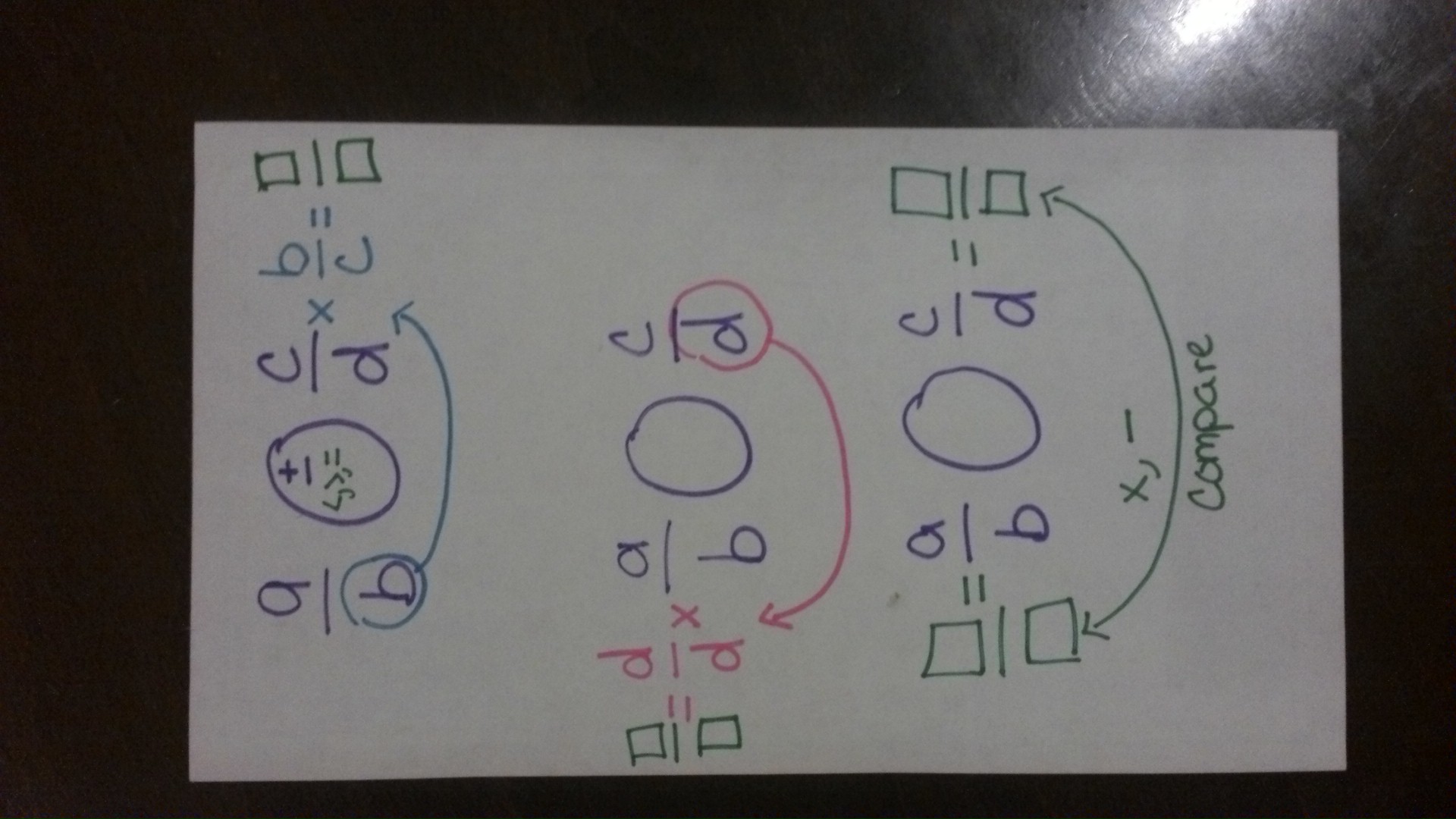 Name: math fractionsUnit Title: adding and subtracting fractions with unlike denominators using equivalent fractionsDate: 2/7/14Name: math fractionsUnit Title: adding and subtracting fractions with unlike denominators using equivalent fractionsDate: 2/7/14Goal(s):5.nf.15.nf.2Goal(s):5.nf.15.nf.2Essential Understandings:• Equivalent fractions are essential when adding and subtracting fractions with unlike denominatorsUse knowledge of fractions and equivalence of fractions to develop algorithms for adding and subtracting Essential Questions:• What do equivalent fractions represent and why are they useful when solving equations with fractions? How do you add and subtract fractions with unlike denominators?  Students will know: what an algorithm is what equivalent fractions represent Students will be able to:• add and subtract fractions with unlike denominators• compute equivalent fractions STAGE 2 – EVIDENCESTAGE 2 – EVIDENCEKey Evidence (Performance Based): Explain how to use the algorithm: a/b + or – c/d a/b  X d/d = equivalent fractionc/d X b/b = equivalent fraction+ or – new equivalent fractions  See attached picture for drawing and student notes  http://www.screenchomp.com/t/u9oATKTt1Other Evidence (Formative):Chapter test or lesson worksheetSTAGE 3 – ACTION PLANReview key concepts, vocab words, and background knowledge such as: numerators, denominators, equivalent fractions, and the need to have like denominators before manipulating fractions.  Model the algorithm (view video) to show students the process to add or subtract fractions with unlike denominators. Have student illustrate this process on their own.Show students how to use this algorithm with numbers.Students would apply the concept in the videocusing actual problems.  Have student apply this knowledge through worksheet and/or chapter test. 